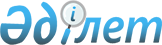 Об утверждении Правил составления и представления годового отчета об исполнении республиканского бюджетаПостановление Правительства Республики Казахстан от 24 августа 2017 года № 503.
      В соответствии со статьей 127 Бюджетного кодекса Республики Казахстан Правительство Республики Казахстан ПОСТАНОВЛЯЕТ:
      Сноска. Преамбула – в редакции постановления Правительства РК от 24.01.2024 № 29 (вводится в действие по истечении десяти календарных дней после дня его первого официального опубликования).


      1. Утвердить прилагаемые Правила составления и представления годового отчета об исполнении республиканского бюджета.
      2. Настоящее постановление вводится в действие со дня его подписания. Правила составления и представления годового отчета об исполнении республиканского бюджета Глава 1. Общие положения
      1. Настоящие Правила составления и представления годового отчета об исполнении республиканского бюджета (далее – Правила) определяют порядок составления и представления годового отчета об исполнении республиканского бюджета за отчетный финансовый год.
      2. Основой для составления годового отчета об исполнении республиканского бюджета за отчетный финансовый год являются данные отчетов об исполнении сводного плана поступлений и финансирования по платежам, сводного плана финансирования по обязательствам, результатов бюджетного мониторинга и анализа показателей исполнения бюджета, взаимоувязанных со стратегическими направлениями развития страны, данные годовой консолидированной финансовой отчетности администраторов республиканских бюджетных программ.
      Сноска. Пункт 2 в редакции постановления Правительства РК от 29.12.2017 № 926 (вводится в действие с 01.01.2018).


      3. Годовой отчет об исполнении республиканского бюджета отражает все операции по поступлениям и финансированию расходов республиканского бюджета, проведенные за отчетный финансовый год.
      Годовой отчет об исполнении республиканского бюджета за отчетный финансовый год отражает показатели утвержденного, уточненного, скорректированного бюджетов.
      Скорректированный бюджет учитывает изменение показателей утвержденного (уточненного) республиканского бюджета на основании постановлений Правительства Республики Казахстан и иных нормативных правовых актов.
      Отклонение, процентное отношение сумм исполнения поступлений бюджета и (или) оплаченных обязательств по республиканским бюджетным программам за отчетный финансовый год исчисляются к скорректированному бюджету и отражаются в отчете об исполнении республиканского бюджета за соответствующий финансовый год и аналитическом отчете об исполнении республиканского бюджета.
      4. Годовой отчет об исполнении республиканского бюджета составляется центральным уполномоченным органом по исполнению бюджета в соответствии с Бюджетным кодексом Республики Казахстан и требованиями, установленными настоящими Правилами.
      5. Формирование годового отчета об исполнении республиканского бюджета за отчетный финансовый год осуществляется по структуре бюджета, определенной Бюджетным кодексом Республики Казахстан, на кассовой основе, в тысячах тенге. Глава 2. Порядок составления годового отчета об исполнении
республиканского бюджета за отчетный финансовый год
      6. Годовой отчет об исполнении республиканского бюджета за отчетный финансовый год состоит из:
      1) пояснительной записки;
      2) отчета об исполнении республиканского бюджета за соответствующий финансовый год;
      3) аналитического отчета об исполнении республиканского бюджета;
      4) годовой консолидированной финансовой отчетности об исполнении республиканского бюджета, состоящей из:
      бухгалтерского баланса;
      отчета о результатах финансовой деятельности;
      отчета о движении денег (прямой метод);
      отчета об изменении чистых активов/капитала;
      пояснительной записки к годовой консолидированной финансовой отчетности об исполнении республиканского бюджета.
      Сноска. Пункт 6 в редакции постановления Правительства РК от 29.12.2017 № 926 (вводится в действие с 01.01.2018).

 Параграф 2.1. Порядок составления пояснительной записки
      7. Пояснительная записка к годовому отчету об исполнении республиканского бюджета за отчетный финансовый год отражает аналитическую информацию об экономической ситуации, достижении целей и реализации приоритетов, определенных в документах Системы государственного планирования Республики Казахстан, ежегодном послании Президента Республики Казахстан народу Казахстана, реализации основных направлений налогово-бюджетной политики в стране, принятых в прогнозе социально-экономического развития республики на соответствующий период, реализации государственных программ, концепции развития отрасли/сферы, национальных проектов и исполнении статей закона о республиканском бюджете на соответствующий финансовый год.
      Сноска. Пункт 7 – в редакции постановления Правительства РК от 18.03.2022 № 140 (вводится в действие по истечении десяти календарных дней после дня его первого официального опубликования).

 Параграф 2.2. Порядок составления отчета об исполнении
республиканского бюджета за соответствующий финансовый год
      8. Отчет об исполнении республиканского бюджета за отчетный финансовый год представляет собой данные об исполнении показателей республиканского бюджета согласно приложениям к закону о республиканском бюджете.
      Отчет составляется в соответствии с законом о республиканском бюджете на соответствующий финансовый год и формируется по кодам классификации поступлений бюджета и функциональной классификации расходов бюджета единой бюджетной классификации с отражением:
      сумм утвержденного, уточненного, скорректированного республиканского бюджета на отчетный финансовый год;
      сумм принятых обязательств на отчетный финансовый год;
      сумм неоплаченных обязательств за отчетный финансовый год;
      сумм исполнения поступлений бюджета и (или) оплаченных обязательств по республиканским бюджетным программам за отчетный финансовый год;
      отклонений сумм исполнения поступлений бюджета и (или) оплаченных обязательств по республиканским бюджетным программам за отчетный финансовый год от сумм скорректированного республиканского бюджета за отчетный финансовый год;
      процентного отношения сумм исполнения поступлений бюджета и (или) оплаченных обязательств по республиканским бюджетным программам за отчетный финансовый год к суммам скорректированного республиканского бюджета за отчетный финансовый год;
      сумм неосвоения бюджетных средств.
      Суммой неосвоения средств республиканского бюджета является сумма превышения скорректированного бюджета над оплаченными обязательствами по бюджетной программе, за исключением экономии бюджетных средств, нераспределенного остатка резерва на инициативы Президента Республики Казахстан, резерва Правительства Республики Казахстан, а также сумма возврата неиспользованных целевых трансфертов на развитие, выделенных в истекшем финансовом году, разрешенных доиспользовать по решению Правительства Республики Казахстан.
      Сноска. Пункт 8 с изменениями, внесенными постановлениями Правительства РК от 23.02.2021 № 87; от 18.03.2022 № 140 (вводится в действие по истечении десяти календарных дней после дня его первого официального опубликования).

 Параграф 2.3. Порядок составления аналитического отчета
об исполнении республиканского бюджета
      9. Аналитический отчет об исполнении республиканского бюджета отражает исполнение скорректированного республиканского бюджета за отчетный финансовый год и включает в себя аналитические данные по поступлениям и реализации республиканских бюджетных программ, основанные на результатах бюджетного мониторинга и оценки результатов, проведенных администраторами бюджетных программ и государственным органом, уполномоченным Правительством Республики Казахстан.
      Аналитический отчет по поступлениям содержит информацию:
      о доходах республиканского бюджета, в том числе анализ исполнения налоговых поступлений, неналоговых поступлений, поступлений от продажи основного капитала, поступлений трансфертов с изложением основных факторов, повлиявших на исполнение плана поступлений, и причин отклонения фактического исполнения от плана поступлений доходов;
      о поступлениях от погашения бюджетных кредитов, в том числе основные факторы и причины отклонения фактического исполнения от плана по поступлению средств по погашению бюджетных кредитов.
      Аналитический отчет по расходам республиканского бюджета содержит информацию:
      о расходах республиканского бюджета, который формируется по ведомственной классификации расходов в разрезе администраторов бюджетных программ и бюджетных программ;
      о дефиците (профиците) бюджета, объясняющую фактически сложившуюся сумму дефицита (профицита) по итогам исполнения республиканского бюджета;
      о финансировании дефицита (использовании профицита) бюджета, включающую результаты фактического обеспечения покрытия дефицита бюджета за счет заимствования и используемых остатков бюджетных средств, или использования профицита бюджета путем расходования профицита бюджета, средств займов, используемых остатков бюджетных средств на погашение основного долга по займам.
      Аналитическая информация о расходах республиканского бюджета включает в себя:
      1) по администраторам республиканских бюджетных программ, разрабатывающим планы развития государственного органа, информацию:
      о реализации стратегических целей и достижении целевых индикаторов плана развития государственного органа;
      о бюджетных средствах, направленных на достижение целей плана развития государственного органа, по бюджетным программам (подпрограммам) с указанием достигнутых (недостигнутых) показателей результатов бюджетных программ, неэффективном исполнении бюджетных программ;
      2) по администраторам республиканских бюджетных программ, не разрабатывающим планы развития государственного органа, информацию:
      об освоении выделенных средств по бюджетным программам (подпрограммам) с указанием достигнутых (недостигнутых) показателей результатов, неэффективном исполнении бюджетных программ.
      Сноска. Пункт 9 – в редакции постановления Правительства РК от 18.03.2022 № 140 (вводится в действие по истечении десяти календарных дней после дня его первого официального опубликования).

 Параграф 2.4. Порядок составления годовой консолидированной финансовой отчетности об исполнении республиканского бюджета за отчетный финансовый год
      Сноска. Глава 2 дополнена параграфом 2.4 в соответствии с постановлением Правительства РК от 29.12.2017 № 926 (вводится в действие с 01.01.2018).
      9-1. Бухгалтерский баланс представляет собой отчет о финансовом положении, активах, обязательствах и чистых активах/капитале. 
      Отчет о результатах финансовой деятельности представляет собой информацию о доходах, расходах и финансовом результате.
      Отчет о движении денег (прямой метод) отражает информацию о движении денежных средств за отчетный период: поступления и выбытия денежных средств.
      Отчет об изменении чистых активов/капитала раскрывает информацию о причинах изменения чистых активов/капитала. 
      Показатели отчетов о результатах финансовой деятельности, движении денег (прямой метод), изменении чистых активов/капитала и раскрытие по анализу основных статей доходов и расходов представляются в сравнении с данными прошлого отчетного периода, начиная с 2020 года. 
      Пояснительная записка к годовой консолидированной финансовой отчетности об исполнении республиканского бюджета отражает общие сведения и раскрытия к годовой консолидированной финансовой отчетности об исполнении республиканского бюджета.
      Общие сведения содержат информацию об основополагающих принципах подготовки финансовой отчетности и применяемой учетной политике. 
      Раскрытия содержат:
      описание статей бухгалтерского баланса, а также их сравнительный анализ;
      анализ основных статей доходов и расходов отчета о результатах финансовой деятельности.
      Формы годовой консолидированной финансовой отчетности об исполнении республиканского бюджета устанавливаются уполномоченным органом по исполнению бюджета. Глава 3. Порядок представления годового отчета 
      10. Центральный уполномоченный орган по исполнению бюджета не позднее 1 апреля года, следующего за отчетным, представляет годовой отчет об исполнении республиканского бюджета за отчетный финансовый год в Правительство Республики Казахстан, центральный уполномоченный орган по государственному планированию, Высшую аудиторскую палату Республики Казахстан и уполномоченный орган по внутреннему государственному аудиту в соответствии с требованиями, установленными пунктами 6-9 настоящих Правил
      Сноска. Пункт 10 - в редакции постановления Правительства РК от 13.02.2023 № 121 (вводится в действие по истечении десяти календарных дней после дня его первого официального опубликования).


      11. Годовой отчет об исполнении республиканского бюджета за отчетный финансовый год представляется Правительством Республики Казахстан ежегодно не позднее 20 апреля текущего года в Парламент Республики Казахстан и Высшую аудиторскую палату Республики Казахстан.
      Центральный уполномоченный орган по исполнению бюджета обеспечивает координацию работы администраторов бюджетных программ при рассмотрении годового отчета об исполнении республиканского бюджета, а также акимов областей, городов республиканского значения, столицы по полученным из республиканского бюджета целевым трансфертам и бюджетным кредитам за отчетный финансовый год в Парламенте Республики Казахстан.
      Соответствующие государственные органы в целях своевременной подготовки проекта годового отчета об исполнении республиканского бюджета за отчетный финансовый год представляют в центральный уполномоченный орган по исполнению бюджета следующую информацию на государственном и русском языках с указанием значений в тысячах тенге:
      центральный уполномоченный орган по государственному планированию не позднее 20 февраля года, следующего за отчетным, – аналитическую информацию об итогах социально-экономического развития страны в рамках Прогноза социально-экономического развития Республики Казахстан за соответствующий финансовый год и реализации основных направлений налогово-бюджетной политики в стране;
      администраторы республиканских бюджетных программ:
      не позднее 15 февраля года, следующего за отчетным:
      отчет о реализации плана развития государственного органа;
      отчет о реализации бюджетных программ (подпрограмм);
      аналитическую информацию о расходах республиканского бюджета;
      информацию об остатках средств на контрольных счетах наличности субъектов квазигосударственного сектора соответствующего государственного органа с указанием причин их образования;
      не позднее 10 марта года, следующего за отчетным, отчеты о реализации государственных программ, концепции развития отрасли/сферы, национальных проектов, а также аналитическую информацию с указанием предусмотренных и использованных средств на их реализацию в отчетном году, результатов и причин выполнения (невыполнения) запланированных мероприятий, их влияния на развитие отрасли, региона, страны.
      Аналитическая информация администраторов республиканских бюджетных программ, разрабатывающих планы развития государственного органа, включает информацию:
      о реализации стратегических целей и достижении целевых индикаторов плана развития государственного органа с пояснением причин недостижения (перевыполнения) целевых индикаторов (в случае изменений по сравнению с утвержденными значениями, объемами и количеством целевых индикаторов в течение финансового года указываются причины произведенных изменений);
      о бюджетных средствах, направленных на достижение целей плана развития государственного органа, по бюджетным программам (подпрограммам) и достигнутых (недостигнутых) показателях результатов бюджетных программ с указанием причин их недостижения (перевыполнения).
      Аналитическая информация администраторов республиканских бюджетных программ, не разрабатывающих планы развития государственного органа, включает информацию об освоении выделенных средств по реализуемым бюджетным программам (подпрограммам) и достигнутых (недостигнутых) показателях результатов с указанием причин их недостижения (перевыполнения).
      По бюджетным средствам администраторов республиканских бюджетных программ указываются плановые и фактические суммы освоения по бюджетной программе (подпрограмме), в случае неосвоения средств – причины неосвоения.
      Центральный уполномоченный орган по исполнению бюджета запрашивает другую необходимую информацию и устанавливает в пределах своей компетенции дополнительные формы.
      Сноска. Пункт 11 – в редакции постановления Правительства РК от 18.03.2022 № 140 (вводится в действие по истечении десяти календарных дней после дня его первого официального опубликования); с изменением, внесенным постановлением Правительства РК от 13.02.2023 № 121 (вводится в действие по истечении десяти календарных дней после дня его первого официального опубликования).


					© 2012. РГП на ПХВ «Институт законодательства и правовой информации Республики Казахстан» Министерства юстиции Республики Казахстан
				
      Премьер-МинистрРеспублики Казахстан 

Б. Сагинтаев
Утверждены
постановлением Правительства
Республики Казахстан
от 24 августа 2017 года № 503